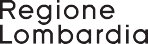 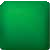 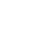 Serie Ordinaria n. 22 - Lunedì 30 maggio 20224       REGOLAMENTO (UE) 1305/2013, ART. 63 - PROGRAMMA DI SVILUPPO RURALE 2014– 2020 REGIONE LOMBARDIA - DICHIARAZIONE DI IMPEGNO A GARANZIA DELL’AIUTO PREVISTO PER GLI ENTI PUBBLICI DAL REG. UE N. 1305/2013 PER IL SOSTEGNO ALLO SVILUPPO RURALELuogo e data  	              Protocollo n.  	PREMESSO CHE:All’Organismo Pagatore RegionaleRegione Lombardia Palazzo LombardiaPiazza Città di Lombardia n. 120124 MILANOPer l’investimento relativo all’Operazione	prevista dal Programma di sviluppo Rurale della regione Lombardia 2014_2020 è stato concesso un contributo di euro	con decreto n. 	 del	, calcolato sull’importo della spesa ammessa di euro	relativa al progetto esecutivo di cui alla domanda di aiuto n.	;beneficiario finale dell’aiuto è l’Ente pubblico	Codice CUAA 	,Ai sensi del bando approvato con decreto n	del	relativo alla operazione 	  l’erogazione di eventuale anticipo è subordinata alla presentazione di idonea garanzia fideiussoria che, per le amministrazioni pubbliche, può essere sostituita da una dichiarazione della Tesoreria dell’Ente beneficiario, che si impegna a versare all’Organismo Pagatore Regionale l'importo erogato.Il beneficiario pubblico intende richiedere, a titolo di anticipo, all’Organismo Pagatore Regionale della Lombardia C.F. 80050050154 (di seguito indicato OPLO), il pagamento di Euro 	 (in cifra e in lettere), pari al 50% del contributo concesso per il progetto esecutivo relativo all’investimento finanziato con l’operazione	, del PSR regionale approvato ai sensi del Reg. UE n. 1305/2013.Detto pagamento è condizionato al preventivo rilascio di garanzia scritta per un importo complessivo di Euro 	 (in cifra e in lettere) pari al 100% dell’anticipo richiesto, a garanzia dell’eventuale restituzione dell’importo erogato, ove risultasse che il beneficiario pubblico non aveva titolo a richiederne il pagamento in tutto o in parte. Qualora infatti risulti accertata dagli Organi competenti l’insussistenza totale o parziale del diritto al sostegno, OPLO, ai sensi delle disposizioni di cui al Manuale OPR per la gestione delle garanzie e Regolamenti UE ivi citati e successive modifiche e integrazioni, procederà all’immediata richiesta di restituzione delle somme corrispondenti al sostegno non riconosciuto.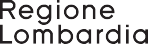 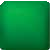 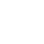 Serie Ordinaria n. 22 - Lunedì 30 maggio 2022CIO’ PREMESSOIl sottoscritto		nato a  				                                                           il	, in qualità di legale rappresentante/		della Banca/ 		          TESORIERE DELL’ENTE BENEFICIARIO, C.F. dell’istituto bancario    					                                                         autorizzato con atto del (indicare denominazione beneficiario)			n	del 	, allegato alla presente dichiarazione,SI IMPEGNAa restituire, in tutto o in parte, con risorse proprie di bilancio, le somme erogate secondo quanto descritto in premessa, fino a concorrenza della somma di Euro	(in cifra e in lettere), pari al 100% dell’importo dell’anticipazione richiesta, maggiorato degli interessi legali relativi al periodo compreso tra il 61 giorno successivo alla data di richiesta di rimborso e la data di effettivo rimborso qualora non fosse rispettato il termine di cui al successivo punto, nonché imposte, tasse ed oneri di qualsiasi natura sopportati da OPLO in dipendenza del recupero.a versare le somme richieste in restituzione dall’Ente erogante entro 60 giorni dal ricevimento della richiesta inviata a mezzo lettera raccomandata con ricevuta di ritorno o posta elettronica certificata (PEC).La restituzione dell’importo anticipato da OPLO sarà effettuata a prima e semplice richiesta scritta, in modo automatico ed incondizionato, senza possibilità per il beneficiario pubblico o per altri soggetti comunque interessati di opporre ad OPLO alcuna eccezione.Il presente impegno ha validità fino alla liquidazione del saldo finale del contributo spettante in relazione al progetto approvato con decreto citato nelle premesse previa comunicazione liberatoria da parte di OPLO.Luogo e data		IL TESORIERE DELL’ENTE BENEFICIARIONB: allegare documento d’identità dei firmatari se non sottoscritto digitalmente